Village CouncilMr. Mario Molina, PresidentMr. Edward Walter, Vice-President   Mr. Thomas DiCarloMr. Walter HoffmannMr. Mark Kondik Mr. Mark Silversten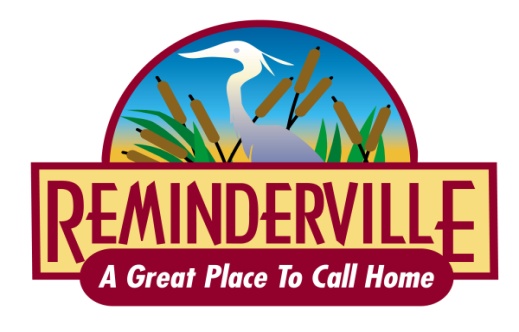 Sam Alonso   MayorMs. Stacey TaskClerk of CouncilMs. Deborah Wordell Fiscal OfficerMr. Jeffrey D. BuckChief of PoliceMr. Thomas A. PlunkettFire ChiefMr. Paul CarpenterLaw Director 3382 Glenwood Blvd. ∙ Reminderville, Ohio 44202 ∙ 330-562-1234 ∙ Fax 330-562-9548 ∙ www.reminderville.com  AGENDA COMMITTEE OF THE WHOLESeptember 22, 2015   7:00 p.m.CALL TO ORDER								   			    		ROLL CALLMINUTES:  Approval of Meeting Minutes for September 8, 2015 	AMENDMENTS TO THE AGENDA	REPORTS:Mayor						Finance				 Law Director					Cable  Engineering/Service Dept			CommunicationsRecreation Center				Long-Term Community DevelopmentFiscal Officer					Parks & RecreationPolice Chief					Records		Fire Chief					SeniorsArchitectural Board of Review		JEDDPlanning & Zoning				 Board of Zoning Appeals							TABLED LEGISLATION:RESOLUTION 65-2015:  AN ORDINANCE CREATING AN AD HOC POSITION OF DIRECTOR OF FINANCIAL AFFAIRS. 2nd Reading.LEGISLATION:ORDINANCE 22-2015:  AN EMERGENCY ORDINANCE TO MAKE APPROPRIATION ADJUSTMENTS FOR THE 2015 VILLAGE BUDGET.  2nd Reading.RESOLUTION 66-2015:  A RESOLUTION TO APPROVE THE RECOMMENDATION OF THE TWINSBURG TOWNSHIP-VILLAGE OF REMINDERVILLE JEDD BOARD IN REGARD TO THE 2016 JEDD BUDGET. 2nd Reading.RESOLUTION 67-2015: A RESOLUTION TO SUPPORT AND ACCEPT THE RECOMMENDATION OF THE TWINSBURG TOWNSHIP-VILLAGE OF REMINDERVILLE JEDD BOARD IN REGARD TO THE  2016 JEDD AREA PROJECTS, INCLUDING THE PROPOSED DIVISION OF FUNDING THEREFOR. 2nd Reading.RESOLUTION 68-2015: A RESOLUTION TO SUPPORT AND ACCEPT THE RECOMMENDATION OF THE TWINSBURG TOWNSHIP-VILLAGE OF REMINDERVILLE JEDD BOARD IN REGARD TO THE  REVISED 2015 JEDD AREA PROJECTS, INCLUDING THE PROPOSED DIVISION OF FUNDING THEREFOR. 2nd Reading.RESOLUTION 69-2015:  A RESOLUTION TO REPEAL RESOLUTION 58-2014 WHICH PROVIDED FOR THE DONATION OF ONE THOUSAND SIX HUNDRED DOLLARS ($1,600.00) TO THE AURORA SHORES HOMEOWNERS ASSOCIATION FOR THE FOURTH OF JULY CELEBRATION. 1st Reading.OLD BUSINESSNEW BUSINESS	ADJOURNMENT